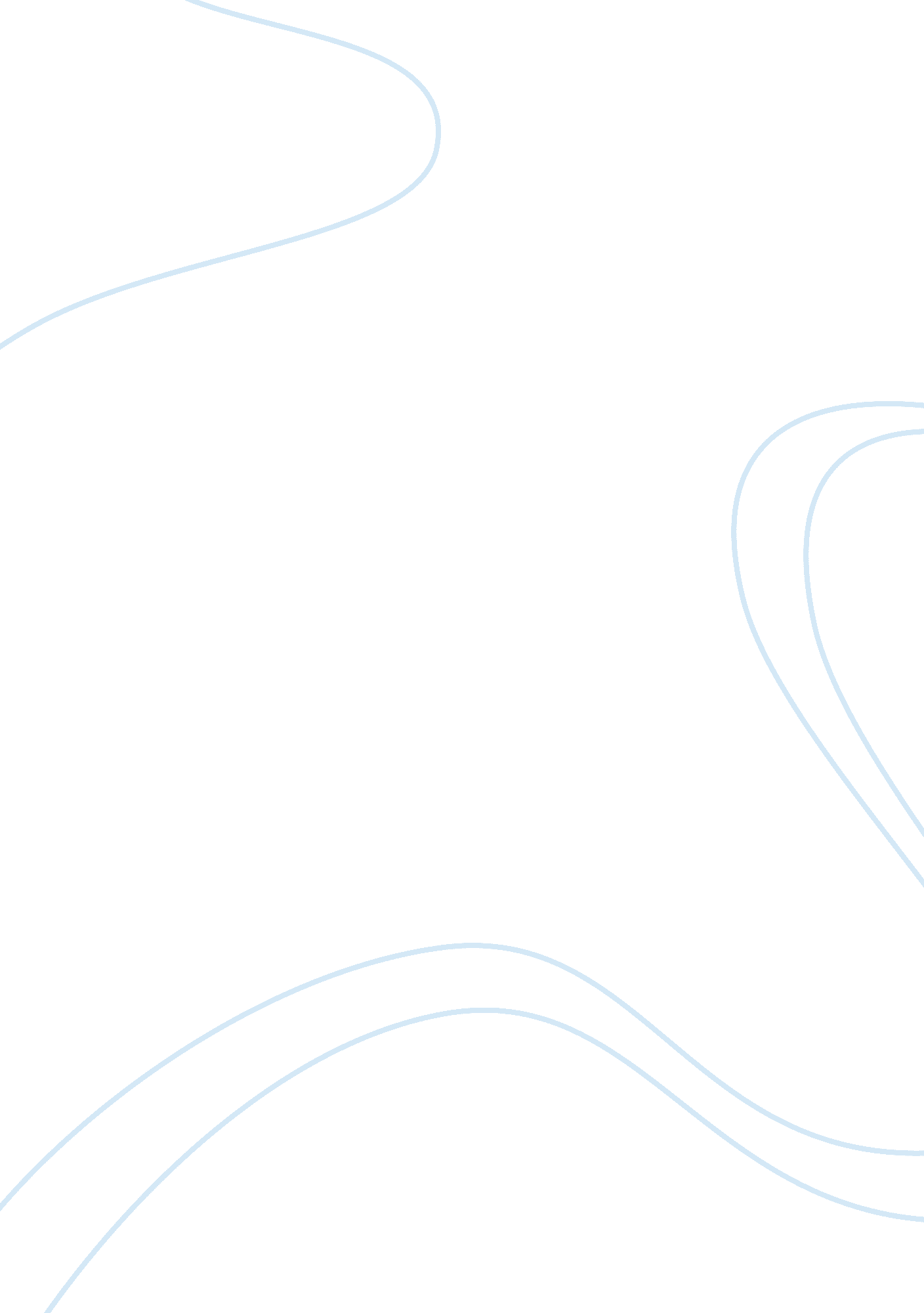 Sociology of devianceSociology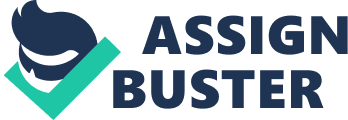 Sociology of deviance It necessary to determine whether white supremacists should publically voice their views due totheir dominance in economic, social and political aspects of life over other races. In order to analyze the theory, the article focuses on four major concepts of life that include boundary maintenance, moral order, innovation or social change and collective consciousness. Boundary maintenance allows a society to differentiate itself from others. Moral order is a set of unwritten social conventions in a given society that keep societal order. Individuals tend to adhere to those unwritten rules from their childhood to maturity. Every society has its own moral orders. Innovation simply means using advanced technology to assist individuals in their daily activities while social change is a way that transforms the society. It could be transforming in form of technology or culture. Lastly, collective conscious is a set of shared ideas, beliefs and moral attitudes that act as a unifying factor in a society (Feldman 10). 
White Supremacy 
White supremacy is an ideology capitalized by the whites to promulgate their propaganda against other races with a sole aim of establishing, defending and maintaining their system of wealth. The white supremacists propagate the ideas that other races are mentally and morally inferior to the whites. Consequently, it is wrong for them to voice their ideas publicly. Individuals use money and power to force their supremacy upon the weak using racial oppression (Feldman160). 
In as much as boundary maintenance illustrates that communities are different from one another, it does not mean one race is superior to another. Secondly, moral order has ethics and values that advocates for unity, togetherness and not dominance over other races. Consequently, it is wrong for them to voice their ideas publicly. It would be wrong to use moral order as an ideology to propagate racism. Social change has taken place drastically. Consequently, it is possible to see people from other races performing better than the whites do. Furthermore collective conscious advocates for a united country and not a nation divide along races lines. It is therefore important for any race to air views that benefit others and the country (Feldman, 40). 
Freedom of speech is the right to communicate ideas and opinions using ones property and body to anyone willing to receive them. Freedom of speech is absolute in most countries. However, it can be limited based on its impact on the citizen and the country. For example, hate speech, sedition and any harmful communication cannot be allowed in a country. In order for all races in a country to coexist peacefully, each race should strive to understand other cultures. It is also important to avoid harmful communication that can easily polarize the country. Consequently, it is wrong for them to voice their ideas publicly. 
Conclusion 
It is wrong for the whites to exploit existing loopholes in law or other aspects of life to propagate their dominance over other races. In as much as individual have the right to freedom of speech, they should not be allowed to work against other races. Ideas about development process like job opportunities, bridging the gap between the rich and the poor and development of education system should be allowed though they may be voiced by one race. 
Works Cited 
Feldman, Glenn. Politics and Religion in the White South. Lexington: University Press of 
Kentucky, 2005. Internet resource. 